9 А-Б алгебра на 22.04.20ТЕХНОЛОГИЧЕСКАЯ  КАРТА  УРОКА9 класс                                                                               Дата: 22.04.2020Предмет            алгебраФ.И.О. учителя Козуб Т.ИТема урока )ОБЯЗАТЕЛЬНО Задания с использованием учебника Макарычева «Алгебра 9 класс»Повторить правилаВыполнить в рабочей тетради упражнения 1. Задание 6 № 110Найдите значение выражения  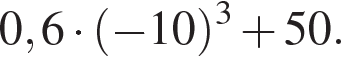 2. Задание 6 № 136Найдите значение выражения  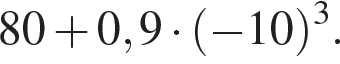 3. Задание 6 № 203744Запишите в ответе номера тех выражений, значение которых равно 0.Номера запишите в порядке возрастания без пробелов, запятых и других дополнительных символов.4. Задание 6 № 203745Запишите в ответе номера тех выражений, значение которых равно −5.Номера запишите в порядке возрастания без пробелов, запятых и других дополнительных символов.5. Задание 6 № 203747Запишите десятичную дробь, равную сумме .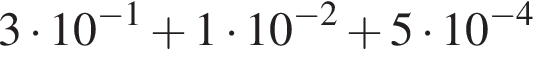 6. Задание 6 № 311395Найдите значение выражения   .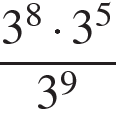 7. Задание 6 № 314132Найдите значение выражения  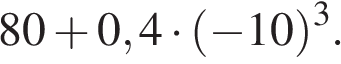 8. Задание 6 № 314144Найдите значение выражения  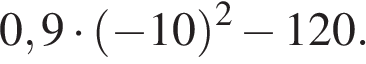 9. Задание 6 № 314204Найдите значение выражения  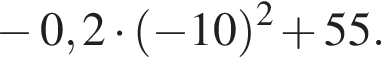 10. Задание 6 № 314207Найдите значение выражения  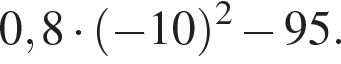 11. Задание 6 № 314209Найдите значение выражения  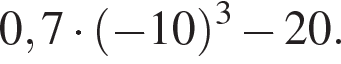 12. Задание 6 № 314211Найдите значение выражения  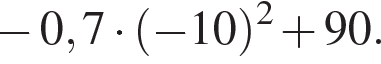 13. Задание 6 № 314212Найдите значение выражения  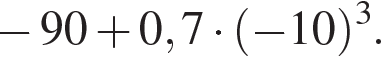 14. Задание 6 № 314222Найдите значение выражения  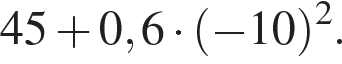 15. Задание 6 № 314225Найдите значение выражения  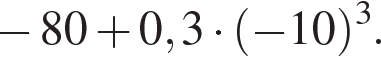 16. Задание 6 № 314237Найдите значение выражения  Сфотографировать (отсканировать) выполненное задание в тетради.Сохранить  в виде файла (имя файла - Ваша фамилия,  расширение -  PDF, JPEG или JPG).СРОК ВЫПОЛНЕНИЯДата 22 апреля 2020 года Время 16.00АДРЕС ДЛЯ ОБРАТНОЙ СВЯЗИ: tanya.kozub.69@mail.ru  WhatsAp890344803631) 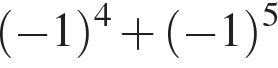 2) 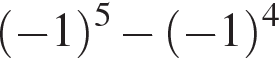 3) 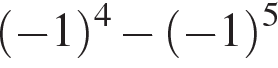 4) 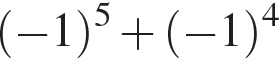 1) 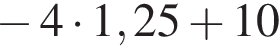 2) 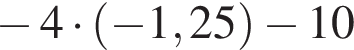 3) 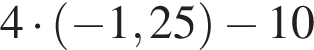 4) 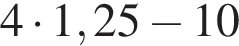 